Expanding Horizons 2018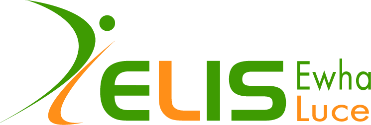 Ewha-Luce International Seminar for Women Graduate Students in STEM from the U.S. and AsiaCurriculum VitaeFull Name                               Date of Birth (DD/MM/YYYY)                         Institution                               Degree (MSc/PhD etc.)                               Course Title                             Date of Admission to the course                      Nationality                              Period of CBL Fellowship granted from       to       (US Applications only)I certify that all information in my application is my own work, factually true and honestly presented.Signature                                                           DateThe Ewha-Luce International Seminar ensures the privacy of the participants and any form of personal information will be used only for the sole purpose of this seminar and will be destroyed thereafter.PLEASE TYPE OR PRINT IN ENGLISH / OR KOREANBASIC INFORMATIONEDUCATION (if any)Years attendedInstitutionDegreeMajorCountry~~~~~PROFESSIONAL TRAINING ACTIVITIES AND MEMBERSHIP (if any)Years attendedTitle of the TrainingOrganizerDescription~~~~~~VOCATIONAL EXPERIENCESYears attendedOrganizationPositionDescription~~~~~~AWARDS AND HONORSYearTitleOrganizationDescription~~~PUBLICATIONS (if any)YearTitlePublisherNON-PROFESSIONAL EXPERIENCES (if any)YearTitleOrganizationDescriptionAPPLICANT’S SIGNATURE